Государственное учреждение «Территориальный центр социального обслуживания населения Октябрьского района г. Витебска»Путеводитель по  Октябрьскому району города Витебска для граждан с инвалидностьюВитебск 2017Условные обозначения- пандус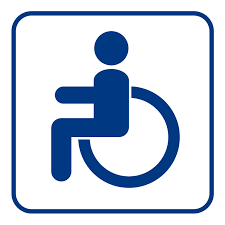  -  парковка 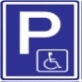  - звонок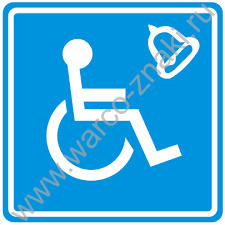  - туалет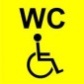  - лифт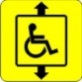 - крутой подъем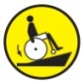 Администрация Октябрьского района г.Витебска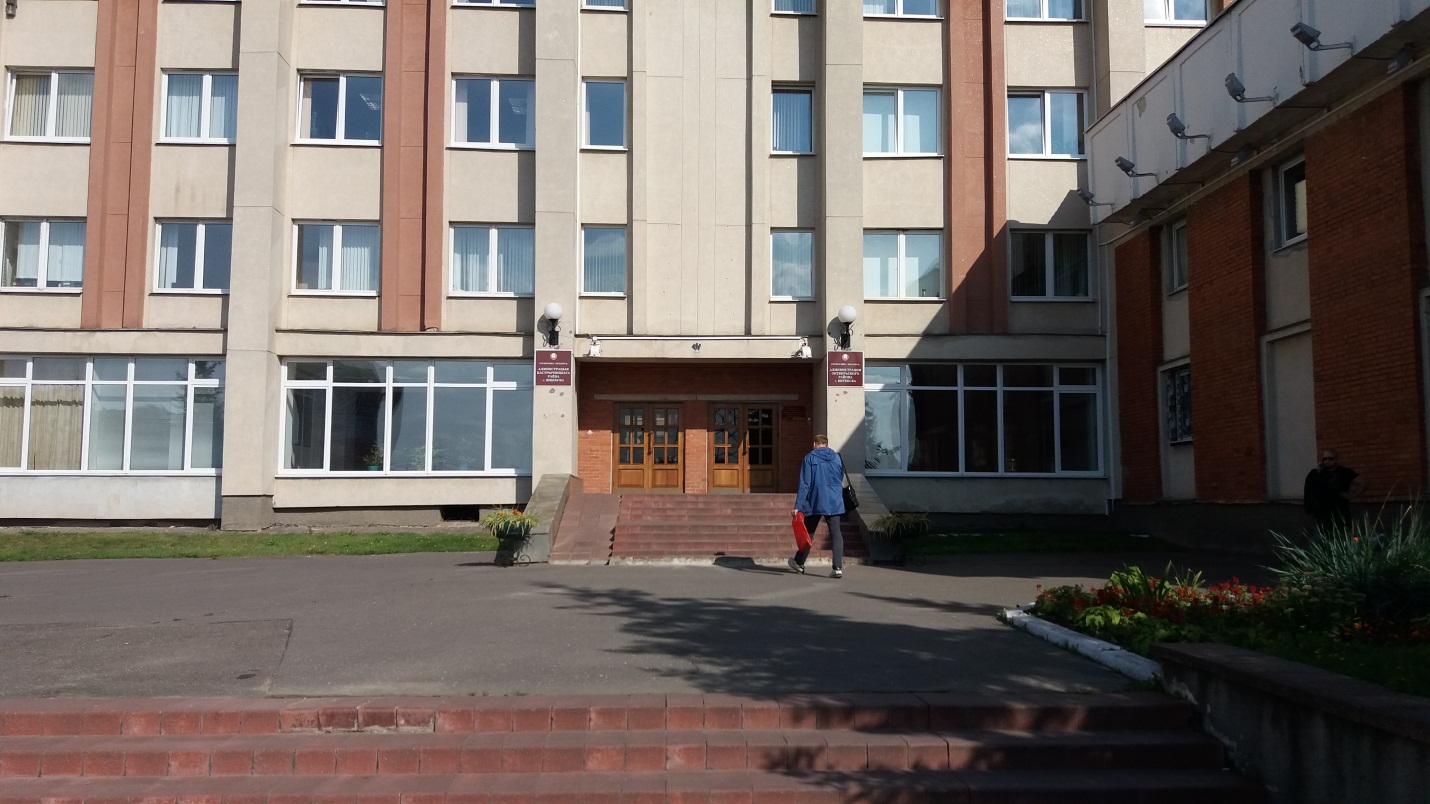 Адрес: г. Витебск, ул. Смоленская, 9Телефон: 8 (0212) 48 87 06Режим работы: пн. – пт.: 8.00 – 17.00, обед  13.00 – 14.00                             сб. – вс. - выходные - пандусПроезд общественным транспортом:Автобус: №33,   №29,  №29А (ост. ул. Смоленская)Троллейбус: №1, №8 (ост. ул. Смоленская)Трамвай: №1,№3,№7,№4 (ост. ул. Правды)Комитет по труду, занятости и социальной защите Витебского облисполкома
Адрес: г. Витебск, ул. Правды, 32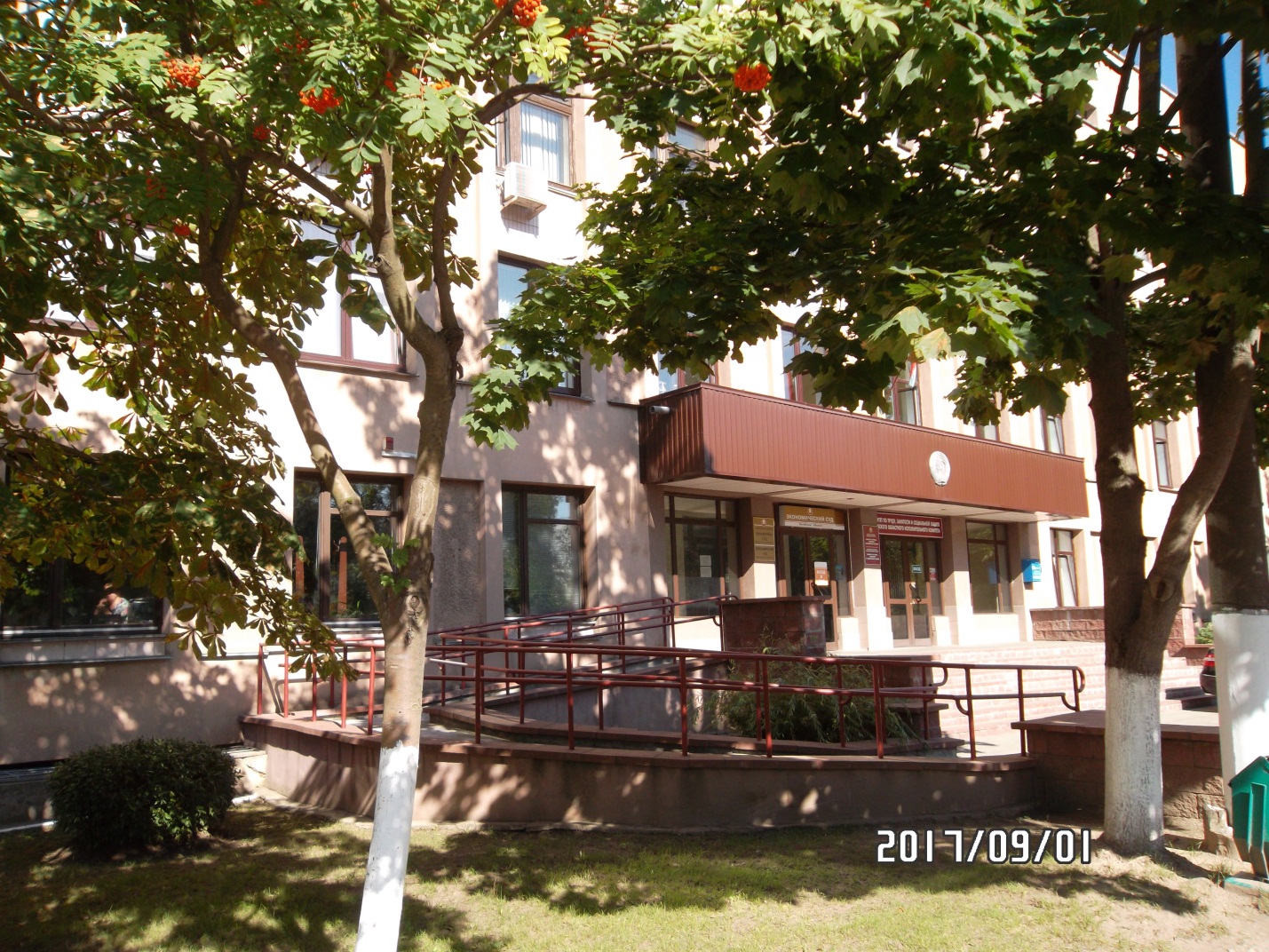 Телефон:8 (0212) 47 75 73Режим работы: пн. – пт.: 08.00-13.00, 14.00-17.00                           сб. – вс.: выходные- пандусПроезд общественным транспортом:Автобус: №33 (ост. Энергетиков)Троллейбус: №1, №8 (ост. Энергетиков)Управление по труду, занятости и социальной защите Витебского горисполкома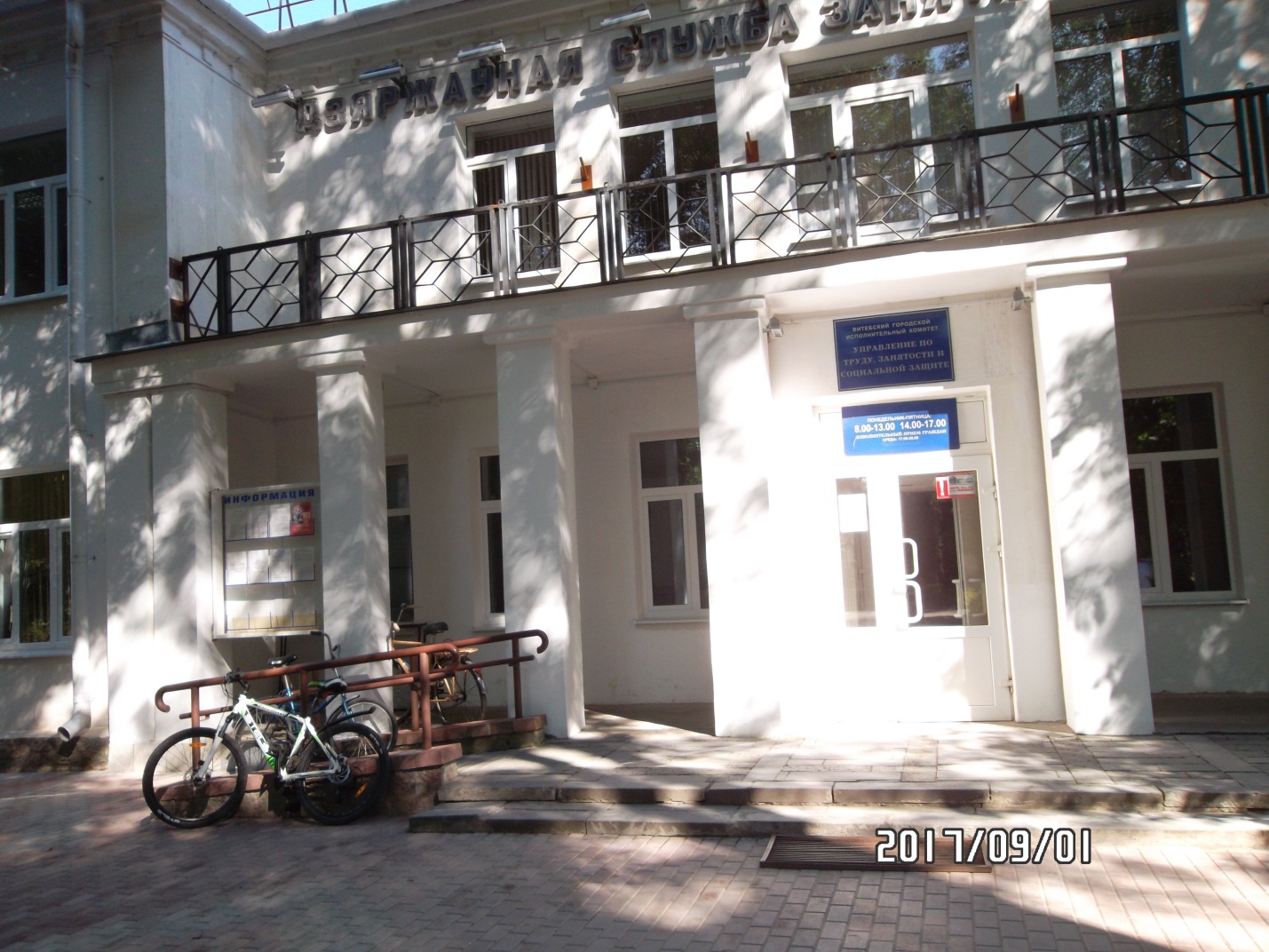 Адрес: г. Витебск, ул. Б. Хмельницкого,10Телефон: 8 (0212) 37 26 42Режим работы: пн. – пт.: 08.00-13.00, 14.00-17.00                          сб. – вс.: выходные- пандусПроезд общественным транспортом:Автобус: №33 (ост. Облисполком)Троллейбус: №1, №8 (ост. Облисполком)